РЕШЕНИЕ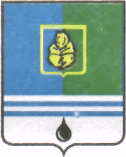 ДУМЫ ГОРОДА КОГАЛЫМАХанты-Мансийского автономного округа - ЮгрыОт «17» ФЕВРАЛЯ 2015г.                                                             №513-ГДО внесении изменения в решение Думы города Когалымаот 11.12.2007 №200-ГДВ соответствии с Трудовым кодексом Российской Федерации, решением Думы города Когалыма от 23.12.2014 №495-ГД «Об утверждении Положения о гарантиях и компенсациях для лиц, работающих в органах местного самоуправления и муниципальных казенных учреждениях города Когалыма», Уставом города Когалыма, Дума города Когалыма РЕШИЛА: 1. В решение Думы города Когалыма от 11.12.2007 №200-ГД                 «Об утверждении Положения о дополнительных гарантиях, предоставляемых муниципальным служащим» (далее – решение) внести следующее изменение:1.1. В третьем абзаце пункта 2.2 приложения к решению слова                «от 28.12.2004 №146-ГД «Об утверждении Положения о гарантиях и компенсациях для лиц, работающих в организациях, финансируемых из бюджета города Когалыма» заменить словами «от 23.12.2014 №495-ГД               «Об утверждении Положения о гарантиях и компенсациях для лиц, работающих в органах местного самоуправления и муниципальных казенных учреждениях города Когалыма».2. Настоящее решение вступает в силу после его официального опубликования и распространяется на правоотношения, возникшие с 01.01.2015.3. Опубликовать настоящее решение в газете «Когалымский вестник». Глава города Когалыма					          Н.Н.Пальчиков